Romeinse Rijk: 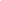 Door volksverhuizingen valt het Romeinse Rijk uit elkaar > Het bestuur en het leger vervallen > Nijverheid en handel raakt in verval > Steden trekken leeg. Landbouw blijft over: Na 500 wordt West-Europa een agrarische samenlevingKenmerken agrarische samenleving:Iedereen werkt in de landbouw behalve adel en geestelijken.AutarkieBoeren aan het begin van de middeleeuwen:Vrije boeren: eigen stukje landHorigen: waren aan een land van een heer gebonden, mochten niet weg zonder toestemming.Lijfeigenen: eigendom van de heer.Vrije boeren gingen op het land van de heer wonen en werden horigen vanwege armoede, honger en onveiligheid. Het hofstelsel: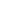 Feodalisme is politiek en voor de adel; boeren hebben hier niks mee te maken.Hofstelsel is economisch en sociaal. 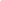 